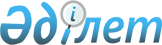 О некоторых вопросах принятия государственных концессионных обязательств Правительства Республики Казахстан по концессионному проектуПостановление Правительства Республики Казахстан от 6 февраля 2018 года № 41.
      В соответствии с пунктом 2 статьи 162 Бюджетного кодекса Республики Казахстан от 4 декабря 2008 года Правительство Республики Казахстан ПОСТАНОВЛЯЕТ:
      1. Принять государственные концессионные обязательства Правительства Республики Казахстан по концессионному проекту "Строительство и эксплуатация автомобильной дороги "Большая Алматинская кольцевая автомобильная дорога (БАКАД)" (далее – проект) в объеме 510967321707 (пятьсот десять миллиардов девятьсот шестьдесят семь миллионов триста двадцать одна тысяча семьсот семь) тенге согласно приложению к настоящему постановлению.
      Сноска. Пункт 1 - в редакции постановления Правительства РК от 05.04.2021 № 205.


      2. Уполномочить Министерство по инвестициям и развитию Республики Казахстан заключить договор концессии по проекту, указанному в пункте 1 настоящего постановления.
      3. Министерству финансов Республики Казахстан осуществить учет принятия и исполнения финансовых обязательств государства по договору концессии.
      4. Министерству по инвестициям и развитию Республики Казахстан принять иные меры, вытекающие из настоящего постановления.
      5. Настоящее постановление вводится в действие со дня его подписания. Объем принятых государственных концессионных обязательств Правительства Республики Казахстан по годам
      Сноска. Приложение - в редакции постановления Правительства РК от 04.08.2023 № 645. График платежей платы за доступность
      Общая базовая сумма предполагаемой (без учета валютной компенсации, а также корректировки платы за доступность, предусмотренных условиями договора концессии) платы за доступность составляет 510967321 (пятьсот десять миллиардов девятьсот шестьдесят семь миллионов триста двадцать одна) тыс.тенге (в том числе компенсация инвестиционных затрат (КИЗ) – 176724305 тыс.тенге, компенсация эксплуатационных затрат (КЭЗ) – 28031259 тыс.тенге, вознаграждение за управление (ВЗУ) – 306211758 тыс. тенге), в том числе по годам: 
					© 2012. РГП на ПХВ «Институт законодательства и правовой информации Республики Казахстан» Министерства юстиции Республики Казахстан
				
      Премьер-МинистрРеспублики Казахстан 

Б. Сагинтаев
Приложение
к постановлению Правительства
Республики Казахстан
от 6 февраля 2018 года № 41
2023 год
15855584 тыс.тенге 
(в том числе КИЗ – 6497217 тыс.тенге, КЭЗ – 347796 тыс.тенге, ВЗУ – 9010571 тыс.тенге)
2024 год
38053400 тыс.тенге 
(в том числе КИЗ – 15593321 тыс.тенге, КЭЗ – 737327 тыс.тенге, ВЗУ – 21722752 тыс.тенге)
2025 год 
38053400 тыс.тенге 
(в том числе КИЗ – 15593321 тыс.тенге, КЭЗ – 781567 тыс.тенге, ВЗУ – 21678512 тыс.тенге)
2026 год 
38053400 тыс.тенге 
(в том числе КИЗ – 15593321 тыс.тенге, КЭЗ – 828461 тыс.тенге, ВЗУ – 21631618 тыс.тенге)
2027 год 
38053400 тыс.тенге
(в том числе КИЗ – 15593321 тыс.тенге, КЭЗ – 878169 тыс.тенге, ВЗУ – 21581910 тыс.тенге)
2028 год
38053400 тыс.тенге 
(в том числе КИЗ – 15593321 тыс.тенге, КЭЗ – 3100890 тыс.тенге, ВЗУ – 19359189 тыс.тенге)
2029 год
38053400 тыс.тенге 
(в том числе КИЗ – 15593321 тыс.тенге, КЭЗ – 3156741 тыс.тенге, ВЗУ – 19303338 тыс.тенге)
2030 год
38053400 тыс.тенге 
(в том числе КИЗ – 15593321 тыс.тенге, КЭЗ – 1045913 тыс.тенге, ВЗУ – 21414166 тыс.тенге)
2031 год 
38053400 тыс.тенге 
(в том числе КИЗ – 15593321 тыс.тенге, КЭЗ – 1108668 тыс.тенге, ВЗУ – 21351411 тыс.тенге)
2032 год 
38053400 тыс.тенге 
(в том числе КИЗ – 15593321 тыс.тенге, КЭЗ – 1175188 тыс.тенге, ВЗУ – 21284891 тыс.тенге)
2033 год 
38053400 тыс.тенге 
(в том числе КИЗ – 15593321 тыс.тенге, КЭЗ – 2682660 тыс.тенге, ВЗУ – 19777419 тыс.тенге)
2034 год 
28035700 тыс.тенге 
(в том числе КИЗ – 7796661 тыс.тенге, КЭЗ – 2757401 тыс.тенге, ВЗУ – 17481638 тыс.тенге)
2035 год 
33527197 тыс.тенге 
(в том числе КИЗ – 6497217 тыс.тенге, КЭЗ – 3227301 тыс.тенге, ВЗУ – 23802679 тыс.тенге)
2036 год
17671614 тыс.тенге 
(в том числе КИЗ – 0 тенге, КЭЗ – 2963485 тыс.тенге, ВЗУ – 14708129 тыс.тенге)
2037 год
17671614 тыс.тенге 
(в том числе КИЗ – 0 тенге, КЭЗ – 1572666 тыс.тенге, ВЗУ – 16098948 тыс.тенге)
2038 год
17671613 тыс.тенге 
(в том числе КИЗ – 0 тенге, КЭЗ – 1667026 тыс.тенге, ВЗУ – 16004587 тыс.тенге)